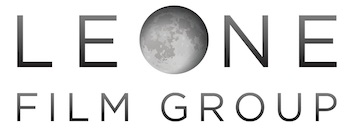 presentauna produzioneLIONSGATE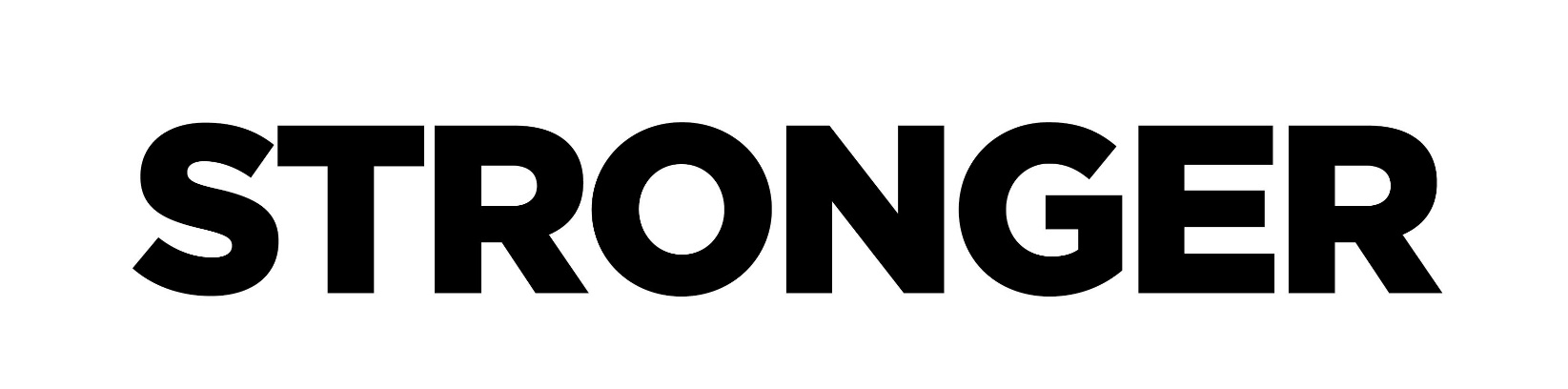 IO SONO PIÙ FORTESelezione Ufficiale 

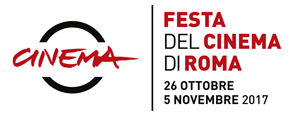 un film diretto da David Gordon Greenscritto da John Pollono con Jake Gyllenhaal, Tatiana Maslany, Miranda Richardson,Clancy Brown, Lenny ClarkeTratto dall’omonimo romanzo di Jeff Bauman & Bret Witteredito in Italia da Edizioni PIEMMEDAL 17 OTTOBRE 2018IN VENDITA IN DVD E BLU-RAY DISCDISTRIBUITO DA 01 DISTRIBUTION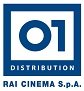 
Media Partner Rai Cinema Channel www.raicinemachannel.itSINOSSIJake Gyllenhaal interpreta Jeff, un 27enne che era alla maratona per provare a riconquistare l’amore della sua ex-ragazza Erin (Tatiana Maslany). È lì al traguardo ad aspettarla quando le bombe esplodono, provocandogli la perdita di entrambe le gambe. Dopo aver ripreso conoscenza in ospedale, Jeff aiuterà la polizia ad identificare uno degli attentatori, ma la sua battaglia personale è soltanto all’inizio. Dovrà affrontare lunghi mesi di riabilitazione fisica ed emotiva, trovando in se stesso e nell’instancabile supporto di Erin e della sua famiglia, la forza per reagire. Stronger è il racconto intimo e personale di un viaggio eroico che Jeff ha compiuto, un viaggio che ha messo alla prova i legami familiari, ha stimolato l’orgoglio ed il senso di appartenenza ad una comunità, e ha fatto emergere in lui quella forza interiore nascosta che permette a tutti noi di superare anche le sfide più dure che la vita ci presenta. Emozionante, diretto, ricco di umanità: Stronger è l’incredibile storia vera dell’uomo che rappresenta l’incarnazione vivente della “forza di Boston”. Nel film, diretto da David Gordon Green, spicca anche la partecipazione della candidata premio Oscar® Miranda Richardson.CAST ARTISTICOJAKE GYLLENHAAL						JEFF BAUMANTATIANA MASLANY						ERIN HURLEYMIRANDA RICHARDSON						PATTY BAUMANRICHARD LANE JR.						SULLYNATE RICHMAN						BIG DLENNY CLARKE						ZIO BOBPATTY O'NEIL						ZIA JENN	CLANCY BROWN						BIG JEFFCAST TECNICOREGIA             	       							DAVID GORDON GREENSCENEGGIATURA              						JOHN POLLONOTRATTO DALL’OMONIMO LIBRO DI 					JEFF BAUMAN e BRET WITTERPRODUTTORI             							JAKE GYLLENHAAL									TODD LIEBERMAN									DAVID HOBERMAN									MICHEL LITVAK									SCOTT SILVERPRODUTTORI ESECUTIVI    						RIVA MARKER									ANTHONY MATTERO            									PETER H. MCGUIGAN          									GARY MICHAEL WALTERS           									NICOLAS STERN             									JEFFREY STOTT              									ALEXANDER YOUNGDIRETTORE DELLA FOTOGRAFIA 					SEAN BOBBITTSCENOGRAFIA								STEPHEN H. CARTERMONTAGGIO 								DYLAN TICHENORCOSTUMI 								LEAH KATZNELSON eKIM WILCOXMUSICHE ORIGINALI 							MICHAEL BROOKCASTING    								DEBORAH AQUILA E TRICIA WOODPRODOTTO DA 							LIONSGATE, BOLD FILMS, MANDEVILLE FILMS, NINE STORIES PRODUCTIONSLEONE FILM GROUP PRESENTA UNA PRODUZIONE LIONSGATEDATI TECNICI DVDTIPO DVD-9 AUDIO DOLBY DIGITAL 5.1 – Italiano, IngleseSOTTOTITOLI Italiano per non udentiVIDEO 2,40:1 - 16/9 widescreen, colore, Mpeg2, 576iDURATA 114m29sMATERIALI EXTRA Trailer Italiano, Special "Faith, hope and love"DATI TECNICI BLU-RAY DISCTIPO BD50AUDIO DTS-HD Master Audio 5.1 – Italiano, IngleseSOTTOTITOLI Italiano per non udentiVIDEO 2,40:1 - 1920x1080, colore, h264, 24pDURATA 119m16sMATERIALI EXTRA Trailer Italiano, Special "Faith, hope and love"Ufficio stampa per 01 Distribution home-video: Lucrezia Viti Tel. 06 33179 447 – cell. 348 2565827 / l.viti@raicinema.it Per immagini e materiali vari consultare il sito www.01distribution.it – Area press home-video 